医疗机构设置审批办理服务指南一、实施机关    博湖县卫生健康委员会二、实施依据   《医疗机构管理条例》三、受理条件    必须是独立的法人；三级医院投资总额不低于5000万人民币，二级医院投资总额不低于2000万元人民币；符合二级以上医院基本标准；在老、少、边、穷地区设置的港澳独资医院，投资总额要求可以适当降低。四、办理材料1、申请人填写的计划生育技术服务人员合格证申请表。申请表应注明技术服务项目的类别，由申请人单位审查、签署意见并加盖公章；2、申请人员的学历和专业技术职称证明文件3、申请报告、《医疗机构设置申请书》、《设置可行性研究报告》、选址报告和建筑设计平面图、医疗机构用房产权证明或使用证明、法人和负责人的身份证、医师资格证书执业证书(审原件,留复印件一份)五、办理流程图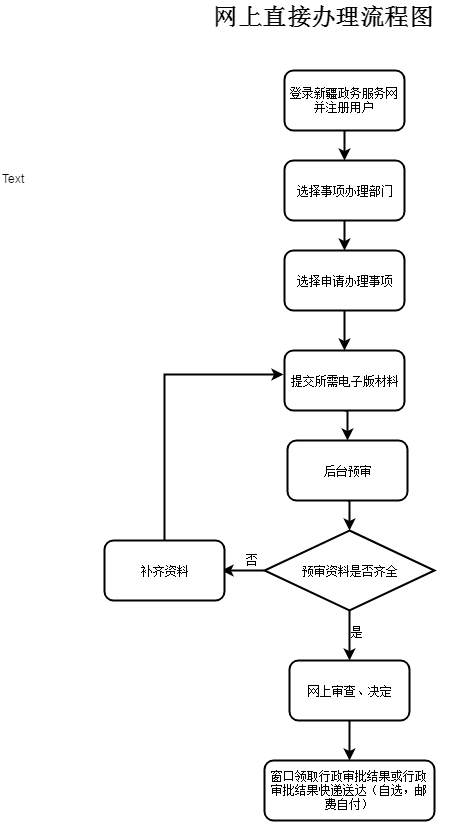 六、办理时限    45个工作日七、收费标准    不收费八、办理地址：新疆维吾尔自治区巴音郭楞蒙古自治州博湖县博湖镇光华南路80号2楼20综合窗口，座机：0966-66221080。九、办理时间：星期一至星期五（法定节假日除外）    上午10：30-13：30  下午：16：30-18：30十、常见问题：附件1：设置医疗机构申请书被申请机关:                               设置单位（人）：        （章）年    月    日填写说明：1.被申请机关：填写设置审批机关；2.设置单位（人）：填写拟设医疗机构的上级主管单位或出资人；3.地址：填写设置单位(人)的法定地址，个人填写家庭地址；4.类别：按照《医疗机构管理条例实施细则》第三条填报相应类别；5.名称：填写申请的医疗机构名称；6.选址：拟设医疗机构所在地的详细地址；7.所有制形式：从下列形式中选择相应项目填报：（只能填一个）a、全民 b、集体 c、私人 d、中外合资（合作）e、其他；8.经营性质：填写政府举办非营利性、非政府办非营利性、营利性；9.床位(牙椅)：填写拟建床位数、牙椅数以及观察床位数；10.服务对象：（只能填报一个）a、社会 b、内部 ；11.诊疗科目：完整填写申请的一级、二级科目；12.提交文件目录：按照省级卫生行政部门要求提交。设置单位（人）：                 地址：联系人：                        联系方式：设置单位（人）：                 地址：联系人：                        联系方式：申请核定项目类    别申请核定项目名    称申请核定项目选    址申请核定项目所有制形式申请核定项目经营性质申请核定项目床位（牙椅）申请核定项目服务对象申请核定项目诊疗科目申请核定项目投资总额申请核定项目其  他提交文件目录：⑴⑵⑶⑷⑸⑹⑺⑻提交文件目录：⑴⑵⑶⑷⑸⑹⑺⑻